Thông tin chi tiết kế hoạch lựa chọn nhà thầuTop of FormBottom of FormLoại thông báo Dự án thực  Dự án thực  Dự án thực Hình thức thông báo Đăng lần đầu Đăng lần đầu Đăng lần đầu Số KHLCNT 20171013022 - 00  20171013022 - 00  20171013022 - 00 Tên kế hoạch lựa chọn nhà thầu Cải tạo, sửa chữa tường rào bảo vệ  Cải tạo, sửa chữa tường rào bảo vệ  Cải tạo, sửa chữa tường rào bảo vệ Bên mời thầuZ017106-Nhà máy In tiền Quốc giaZ017106-Nhà máy In tiền Quốc giaZ017106-Nhà máy In tiền Quốc giaTên chủ đầu tư Nhà máy In tiền Quốc gia  Nhà máy In tiền Quốc gia  Nhà máy In tiền Quốc gia Phân loại Hoạt động chi thường xuyên  Hoạt động chi thường xuyên  Hoạt động chi thường xuyên Trạng thái quyết định Đã có quyết định phê duyệt dự án đầu tư  Đã có quyết định phê duyệt dự án đầu tư  Đã có quyết định phê duyệt dự án đầu tư Tổng mức đầu tư  11.000.000 VND   11.000.000 VND   11.000.000 VND Loại dự ánAAANgànhĐịa điểm thực hiện dự án (Thành phố Hà Nội)  (Thành phố Hà Nội)  (Thành phố Hà Nội) Tên kế hoạchCơ quan phê duyệt Nhà máy In tiền Quốc gia Số văn bản phê duyệt Quyết định số 494/QĐ-NMI Ngày phê duyệt 13/10/2017  13/10/2017  13/10/2017 Ngày đăng tải 18/10/2017  18/10/2017  18/10/2017 [Số gói thầu : 1 ]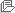 STTS/Hiệu gói thầuTên gói thầuGiá gói thầuNguồn vốnHình thức lựa chọn NTThời gian lựa chọn NTHình thức HĐThời gian thực hiện HĐ11Tư vấn lập báo cáo kinh tế kỹ thuật xây dựng công trình "Cải tạo, sữa chữa tường rào bảo vệ"11.000.000(VND)Vốn sản xuất kinh doanh của Nhà máy In tiền Quốc giaChỉ định thầu rút gọn,Trong nước,Không sơ tuyển,Một giai đoạn một túi hồ sơTháng 10 2017Trọn gói15 Ngày